                                           Fije vakantie!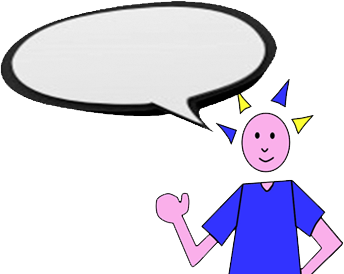 Graag laten we al weten dat er op donderdag 1 september en vrijdag 2 september geen warme  maaltijden zullen zijn voor externe leerlingen. Voor de interne leerlingen wordt er wel een maaltijd voorzien. Gelieve op die dagen een lunchpakket mee te geven.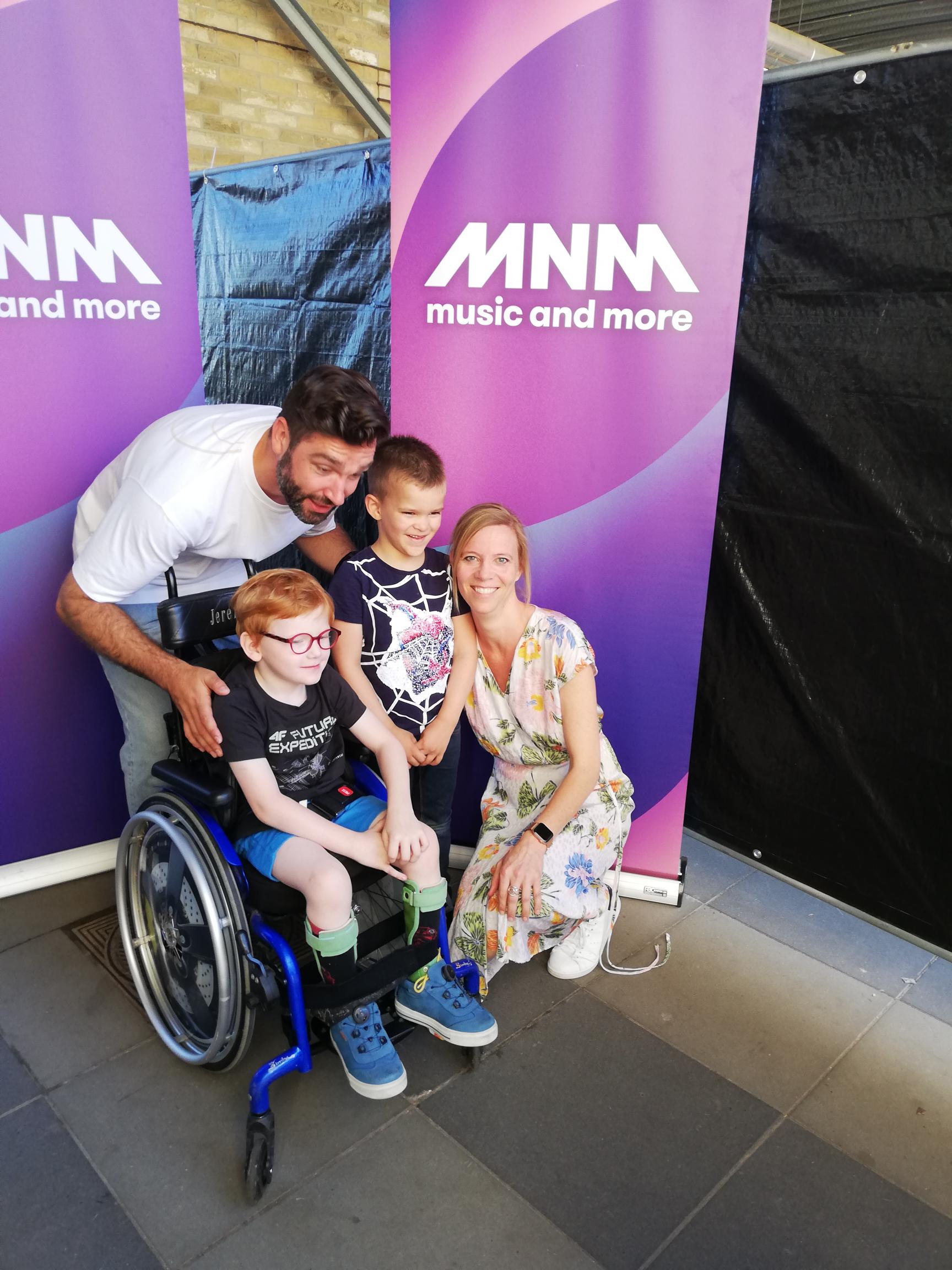 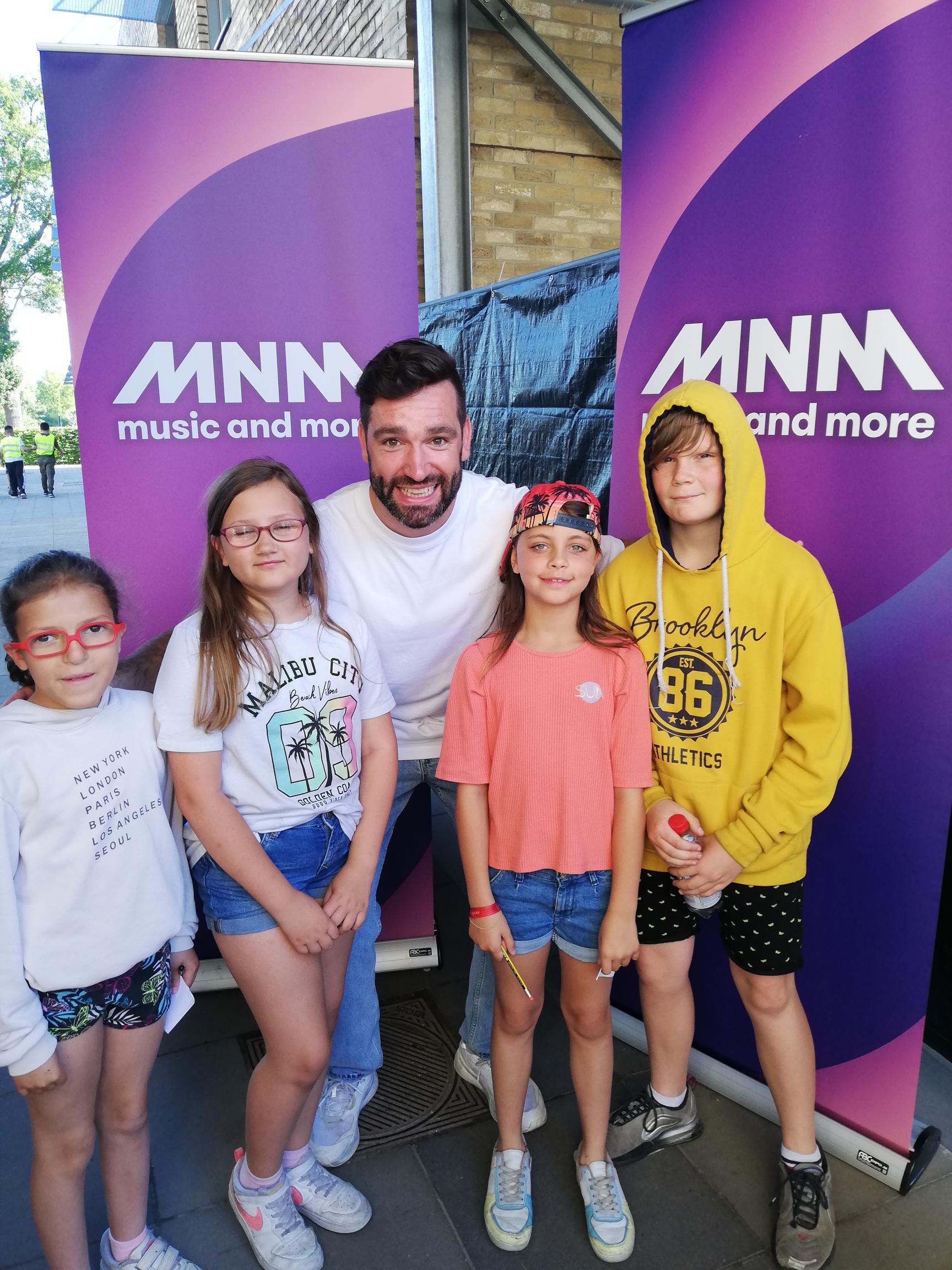 Op woensdag gaf Meteoor een optreden voor onze secundaire school. Aan de zijlijn konden we meegenieten van het geweldige concertje. Nadien mochten ook onze leerlingen met hem op de foto!Het Zonnebos-team wenst iedereen een welverdiende en fijne vakantie!Ik, jij, wij, samen maken we het verschil!                         Leen Van Ham – Coördinator MPI                                                       Patrick Leppens – Directeur MPImaandag maandag dinsdag dinsdag donderdag 01.09donderdag 01.09vrijdag 02.09warme maaltijd enkel voor interne leerlingenwarme maaltijd enkel voor interne leerlingenwarme maaltijd enkel voor interne leerlingenwarme maaltijd enkel voor interne leerlingen